公益社団法人 認知症の人と家族の会広島県支部出前定例講演会（広島ブロック南区担当）認知症講演会～認知症になっても自分らしく住み慣れた地域で暮らしたい！～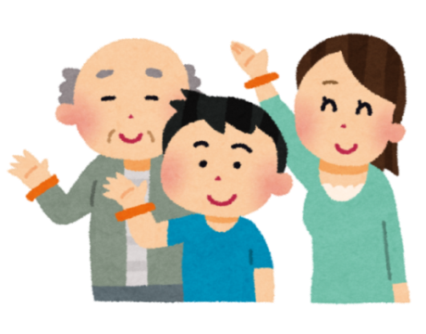 【主催】公益社団法人 認知症の人と家族の会広島県支部(担当地区：南区家族の会)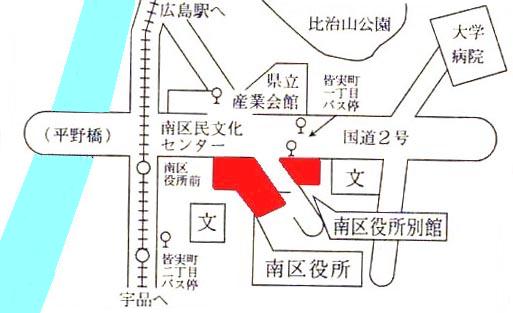 【後援】一般社団法人 広島市南区医師会（予定）広島市南区健康長寿課広島市南区社会福祉協議会【協力】広島市大州地域包括支援センター　　広島市段原地域包括支援センター広島市翠町地域包括支援センター　　広島市仁保・楠那地域包括支援センター広島市宇品・似島地域包括支援センター問い合せ：認知症の人と家族の会　広島県支部　（082）254-2740南区健康長寿課　（082）250-4108南区社会福祉協議会　（082）251-0525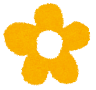 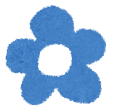 「認知症講演会」参加申込書  申込日：平成29年　　　月　　　日　　＊11月1日（水）受付開始※　複数でお申込みの際は、代表者の電話番号をご記入下さい。※　ご記入いただいた個人情報は、講演会の運営及びご本人との連絡にのみ使用し、第三者に提供　　 することはありません。ふりがな氏　名年代住所（いずれかに○をしてください）住所（いずれかに○をしてください）電話番号ふりがな氏　名年代広島市南区左記以外電話番号